Les résumés doivent être soumis avant le 15 avril 2018.Le fichier « résumé » doit être au format WORD (.doc ou .docx, 10 MB maximum) et comprend deux pages : Une page de garde de présentation (cette page) et la page du résumé de votre présentation dont vous trouverez la mise en page précise à respecter en seconde page.--------------------------SESSION OUVERTE A COMMUNICATION-----------------Cocher la session demandée--------------------------- TYPE DE PRESENTATION ---------------------------------------- INFORMATION SUR LE PRESENTATEUR -------------Titre (Doctorant, Post-doctorant, CR, MCF, DR, PR…): Prénom:Nom:Affiliation:Adresse mail: -------------------------- MISE EN PAGE DU RESUME -----------------------Voir ci-dessous Page 2Titre de la présentation (Times New Roman, 18 Points, gras, centré)Prénom NOM1, Prénom NOM2, Prénom NOM3(Liste des auteurs, 12 points, centre, gras: l’auteur présentateur est souligné)1- affiliation et adresse : 10 points, centré,  italique2- affiliation et adresse 3- affiliation et adresse  Adresse courriel du présentateur: 10 points, centré,  italiqueLe résumé doit être écrit préférentiellement en français avec la typographie suivante : Police ‘Times New Roman’, Taille 12 et interligne simple. Le résumé doit tenir en une page de format A4 avec des marges de 2.5 cm de toute part du document. Ainsi, merci de ne pas toucher les marges du document actuel.Aucune remise en forme ne sera réalisée avant publication dans le livret des résumés.  Nous vous demandons donc de vous conformer aux présentes instructions afin d’avoir une présentation uniforme. Pas plus d’une figure.Les références sont à insérer entre [crochets] dans le texte et en bas de page alignées à gauche.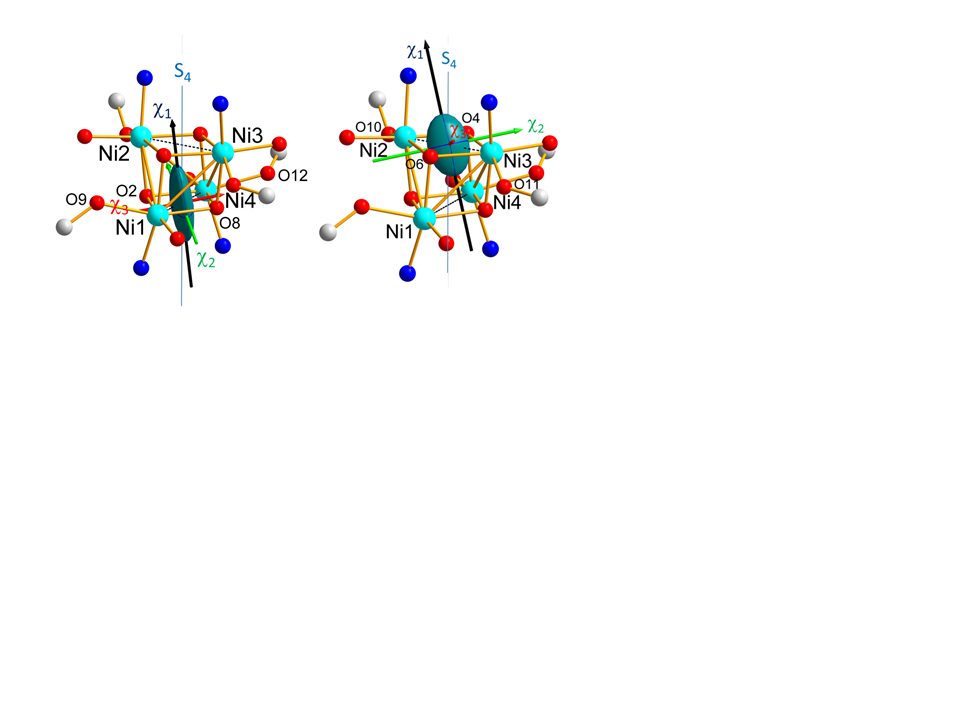 Figure 1 : Une seule figure. a) Légende en Times new roman, 12 points, interligne simple. b) Labels sur figure Arial et/ou Symbol.Format WORD (.doc or .docx) et  limité à 10 MB maximum. Nous souhaitons insister sur le fait que les polices sont Times New Roman pour le texte et Symbol et Arial sur les figures uniquement.Référence:[1] A auteur, B. auteur, C. auteur, …, Nom abrégé du journal, année, vol., page.[2] A auteur, B. auteur, C. auteur, …, Nom abrégé du journal, année, vol., page.SOUMISSION DES RÉSUMÉS – AFC 2018S1 : Transitions de phase et matériaux fonctionnelsS2 : Oxydes fonctionnelsS3 : Nouvelles structures en biologieS4: Croissance Cristalline :S5 : Méthodes avancéesS6 : Cristallographie sous conditions extrêmesS7 : Méthodes combinées en biologie structuraleS8 : Cristallographie et catalyseS9 : Relations microstructure – propriétésS10 : Biologie structurale de la membraneS11 : ChiralitéS12 : Environnement, Sciences de la Terre et Matériaux du PatrimoineS13 : Ordre, désordre, apériodicitéS14 : Cibles thérapeutiquesS15 : Grands InstrumentsS16 : Chimie supramoléculaire et chimie de coordinationS17 : Cristaux à basse dimensionnalité et nano-objetsS18 : Biologie structurale de l’infection Poster Oral Invité